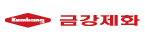 입 사 지 원 서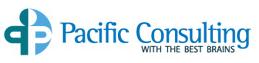 * 종교/신체/가족사항은 이력서에 해당내용 기재를 원치 않을 경우 작성하지 않으셔도 무관합니다* 종교/신체/가족사항은 이력서에 해당내용 기재를 원치 않을 경우 작성하지 않으셔도 무관합니다* 종교/신체/가족사항은 이력서에 해당내용 기재를 원치 않을 경우 작성하지 않으셔도 무관합니다